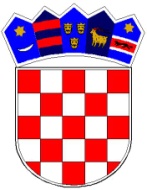 REPUBLIKA HRVATSKAKRAPINSKO-ZAGORSKA ŽUPANIJAGRAD PREGRADA      Upravni odjel za opće poslove              i društvene djelatnostiKLASA: 604-02/22-01/02URBROJ: 2140-5-03-22-3U Pregradi, 23. studenog 2022.   	Temeljem članka 5., 6. i 10. Odluke o financijskim pravima učenika i studenata s područja Grada Pregrade (Službeni glasnik Krapinsko-zagorske županije br. 43/19, 8/21 i 27/22, u daljnjem tekstu Odluka), nakon izvršenog pregleda svih zahtjeva u skladu sa odredbama Odluke, na prijedlog Odbora za stipendije Grada Pregrade, Upravni odjel za opće poslove i društvene djelatnosti objavljujeRANG LISTU UČENIKAKOJI OSTVARUJU PRAVO NA FINANCIJSKU POTPORUGRADA PREGRADE U 2022./2023.Fiksni tečaj konverzije koji iznosi 7,53450 kuna za 1 euro.Ova Rang lista objavljuje se na službenoj web stranici i oglasnoj ploči Grada Pregrade.PROČELNICAMarija Marjanović, mag. iur., v.r.REDNI BROJIME I PREZIMEOSNOVA ZA OSTVARENJE PRAVABODOVIIZNOS1.Nikola FilipčićIZRAVNO 250,00 kn/ 33,18 EUR2.Ivana GolubićIZRAVNO 250,00 kn/ 33,18 EUR3.Mateo HriberskiIZRAVNO 250,00 kn/ 33,18 EUR4.Dario LovrenščakIZRAVNO 250,00 kn/ 33,18 EUR5.David LovrenščakIZRAVNO 250,00 kn/ 33,18 EUR6.Luka PeerIZRAVNO 250,00 kn/ 33,18 EUR7.Gabriel PicekIZRAVNO 250,00 kn/ 33,18 EUR8.Luka VešligajIZRAVNO 250,00 kn/ 33,18 EUR9.Mihael VrbancIZRAVNO 250,00 kn/ 33,18 EUR10.Klarisa DebeljakDohodak 100250,00 kn/ 33,18 EUR11. Alisa RužićDohodak80250,00 kn/ 33,18 EUR12.Petar JugDohodak80250,00 kn/ 33,18 EUR13.Igor VinceljDohodak60250,00 kn/ 33,18 EUR14.Nikolina MiklenićDohodak 60250,00 kn/ 33,18 EUR15.Karla BosnarDohodak40250,00 kn/ 33,18 EUR16.Laura JazbecDohodak20250,00 kn/ 33,18 EUR 